Liturgieoverzicht voor zondag 18 december 2022om 9.00 uur in de Andreaskerk te HattemHervomde Wijkgemeente ‘De Bron’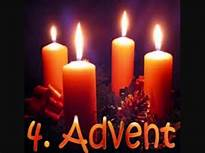 Voorganger	:	Ds. N.H. de Graaf uit Den HamWelkom en mededelingenOrgelspelZingen: Ps. 24: 4, 5 (LvdK 1973)4. Gij poorten, heft uw hoofd omhoog,aloude deur, maak wijd uw boog,laat uw verheven koning binnen.Wie is die vorst zo groot in eer,die sterke held? Het is de Heer,die alle macht kan overwinnen.5. Gij poorten, heft uw hoofd omhoog,aloude deur, maak wijd uw boog,ruim baan voor de verheven koning.Wie is die vorst zo groot in kracht?Het hoofd van ‘s hemels legermacht!Hij komt, Hij maakt bij ons zijn woning.Stilte voor gebedVotum en groetZingen: Ps. 98: 4 (OB)Laat al de stromen vrolijk zingen,
De handen klappen naar omhoog;
't Gebergte vol van vreugde springen
En hupp'len voor des HEEREN oog:
Hij komt, Hij komt, om d' aard' te richten,
De wereld in gerechtigheid;
Al 't volk, daar 't wreed geweld moet zwichten,
Wordt in rechtmatigheid geleid.Lezing van de gebodenZingen: Lofzang van Zacharias: 3, 43. Hij speld' ons, dat wij t' allen tijd,
Wanneer die blijde heildag rees,
Van 's vijands dienstbaar juk bevrijd,
Hem dienen zouden zonder vrees,
Naar 't heilig recht, in ware deugd.
O dierbaar kind, o stof van vreugd,
Geschenk van 't Alvermogen,
Elk noem' u Gods profeet, en geev' u eer;
Gij treedt voor 't aanschijn van den HEER,
En baant Zijn weg door leven en door leer.4. Dus wordt des HEEREN volk geleid,
Door 't licht, dat nu ontstoken is,
Tot kennis van de zaligheid,
In hunne schuldvergiffenis;
Die nooit in schoner glans verscheen,
Dan nu, door Gods barmhartigheên,
Die, met ons lot bewogen,
Om ons van zond' en ongeval t' ontslaan,
Een ster in Jakob op doet gaan,
De zon des heils doet aan de kimmen staan.Gebed om de opening van het Woord en de verlichting met de Heilige GeestKindermoment met liedSchriftlezing (HSV): Zacharia 2 en Openb. 21: 1 – 4Zacharia 2Het derde visioen: de Man met het meetsnoer1 Opnieuw sloeg ik mijn ogen op en zag, en zie, er was een Man met een meetsnoer in Zijn hand.2 Toen zei ik: Waar gaat U heen? Hij zei tegen mij: Ik ga Jeruzalem opmeten om te zien hoe groot zijn breedte en hoe groot zijn lengte zal zijn.3 En zie, de Engel Die met mij sprak, trad naar voren en een andere engel trad Hem tegemoet.4 En Hij zei tegen hem: Loop snel, spreek tot die jongeman en zeg:Jeruzalem zal niet ommuurd blijven,vanwege de veelheid aan mensen en dieren in haar midden.5 En Ík zal voor haar zijn, spreekt de HEERE,een muur van vuur rondom,en Ik zal in haar midden tot heerlijkheid zijn.6 O, o, vlucht dan uit het land van het noorden!spreekt de HEERE,want Ik heb u verspreidover de vier windstreken van de hemel,spreekt de HEERE.7 O, Sion! Zie te ontkomen,u die woont bij de dochter van Babel!8 Want zo zegt de HEERE van de legermachten:Nadat Hij heerlijkheid heeft beloofd,heeft Hij Mij gezonden tot die heidenvolken die u beroven,want wie u aanraakt,raakt Zijn oogappel aan.9 Want, zie, Ik beweeg Mijn hand over henen zij zullen hun dienaren tot buit worden.Dan zult u weten dat de HEERE van de legermachten Mij gezonden heeft.10 Juich en verblijd u, dochter van Sion,want, zie, Ik kom,en zal in uw midden wonen, spreekt de HEERE.11 Veel heidenvolken zullen op die dag bij de HEERE gevoegd wordenen zij zullen Mij tot een volk zijn,en Ik zal in uw midden wonen.Dan zult u weten dat de HEERE van de legermachten Mij tot u gezonden heeft.12 De HEERE zal Juda in eigendom nemenals Zijn deel in het heilige land.Hij zal Jeruzalem nog verkiezen.13 Wees stil voor het aangezicht van de HEERE, alle vlees,want Hij is ontwaakt uit Zijn heilige woning.Openb. 21: 1 – 4De nieuwe hemel en de nieuwe aarde1 En ik zag een nieuwe hemel en een nieuwe aarde, want de eerste hemel en de eerste aarde waren voorbijgegaan. En de zee was er niet meer.2 En ik, Johannes, zag de heilige stad, het nieuwe Jeruzalem, neerdalen van God uit de hemel, gereedgemaakt als een bruid die voor haar man sierlijk gemaakt is.3 En ik hoorde een luide stem uit de hemel zeggen: Zie, de tent van God is bij de mensen en Hij zal bij hen wonen, en zij zullen Zijn volk zijn, en God Zelf zal bij hen zijn en hun God zijn.4 En God zal alle tranen van hun ogen afwissen, en de dood zal er niet meer zijn; ook geen rouw, jammerklacht of moeite zal er meer zijn. Want de eerste dingen zijn voorbijgegaan.Zingen: Gezang 125: 1, 2, 3 (LvdK 1973)1. O kom, o kom, Immanuël,verlos uw volk, uw Israël,herstel het van ellende weer,zodat het looft uw naam, o Heer!Weest blij, weest blij, o Israël!Hij is nabij, Immanuël!2. O kom, Gij wortel Isaï,verlos ons van de tyrannie,van alle goden dezer eeuw,o Herder, sla de boze leeuw.Weest blij, weest blij, o Israël!Hij is nabij, Immanuël!3. O kom, o kom, Gij Oriënt,en maak uw licht alom bekend;verjaag de nacht van nood en dood,wij groeten reeds uw morgenrood.Wees blij, weest blij, o Israël!Hij is nabij, Immanuël!Verkondiging: Zach. 2: 10Zingen: Gezang 125: 4, 5 (LvdK 1973) 4. O kom, Gij sleutel Davids, komen open ons het heiligdom;dat wij betreden uwe poort,Jeruzalem, o vredesoord!Weest blij, weest blij, o Israël!Hij is nabij, Immanuël!5. O kom, die onze Heerser zijt,in wolk en vuur en majesteit.O Adonai die spreekt met macht,verbreek het duister van de nacht.Weest blij, weest blij, o Israël!Hij is nabij, Immanuël!Dankgebed en voorbedeCollecteDiaconie:	NL12 RABO 0325 7023 65Kerk:	NL36 RABO 0325 7034 85Zingen:  Lied 104: 1 (OTH 2015)1. Wij trekken in een lange stoetop weg naar Bethlehem,wij gaan uw koning tegemoet,o stad Jeruzalem!Gezegend die zijn komst begroeten knielen wil voor Hem!(Refrein)Wij loven U, koning en Heer, koning en Heer,wij loven U, koning en Heer!ZegenFijn dat u en jij  erbij was, vanavond is er weer een dienst om 19 uur in de Andreaskerk.ds. G.J. Codee, Zwolle (HW de Bron)